2020年3月吉日ちはやふる week in あわら♨2020小倉百人一首競技かるた第52回全国女流選手権大会のご案内早春の候、ますます御健勝のこととお慶び申し上げます。　下記の要領により全国大会を開催致しますので、皆様お誘い合わせの上、御参加下さいますよう御案内申し上げます。記【日　　時】2020年5月24日（日）9時20分　開会式・受付締切【場　　所】あわら温泉　清風荘（えちぜん鉄道あわら湯のまち駅から徒歩5分）〒910-4140　福井県あわら市温泉3-803　0776-77-2500【会　　場】あわら温泉　清風荘（会場は参加人数によって変更となる場合がございます）		ＡＢ級：7階「紫宝」、Ｃ級：3階「桐壺」　　　　　　開会式は「2020インターナショナル小倉百人一首かるたフェスティバル　オリンピック・パラリンピック記念あわら世界大会」と併せて執り行います。【開 催 級】Ａ・Ｂ・Ｃ級（各級ともに登録者に限る）参加人数によっては級を分割する場合がございますのでご了承下さい。		※各級ともに出場選手はすべて和服着用とします。【定　　員】Ａ級：128名、ＢＣ級：なし　（Ａ級は定員に達した場合は抽選となります）【参 加 費】ＡＢ級：2,500円、Ｃ級:2,000円【表　　彰】ＡＢＣ級は４位（８名）までを入賞とします。Ａ級優勝者には福井県知事賞を授与します。【申　　込】事前申込とします。所定の申込書に出場級、段位、氏名、所属会、振込名義人、代表者連絡先を　　　明記の上、下記ページからお申し込み下さい。準備の都合上、4月10日（金）までにお願いします。なお、Ａ級については定員のお知らせを致しますのでその後に参加費をお振込ください。＜申 込 先＞https://form.run/@joryu-karuta-entry＜問合せ先＞福井県かるた協会[e-mail]　fukui_nagisakai@yahoo.co.jp前夜祭・宿泊もたくさんのお申し込みをお待ちしております。（詳細は申込書をご確認下さい）【振　　込】事前振込先は下記の口座へお願い致します。・ゆうちょ口座からの振込の場合口座名義　福井県かるた協会　記号番号：13360-11547031・他金融機関からの振込の場合ゆうちょ口座　福井県かるた協会　店番：338　口座番号：1154703【注　　意】	・申込締切後の欠席の場合、前納の参加料は返金できません。・本大会は、一般の方の観覧を前提として運営しているため、競技会場には観覧客が入ります。　・インターネットでの生中継も予定しております。出場者、引率者はご理解ご協力をお願いします。・大会の出場者の氏名・所属会は、全日本かるた協会のホームページ及び報道機関・後援団体に公　　　開します。・イベントの一環として福井県かるた協会がクイーン等を招待させていただきます。【役　　員】大会会長：松川　英夫　十段大会副会長：鶴谷　博幸　九段大会委員長：栗原　　績　九段大会副委員長：椿　　　威　九段、加藤　　誠　　八段　　遠藤　健一　九段、山﨑　みゆき　八段総務委員長：志茂　洋文　八段  副総務委員長：勝見　元気　四段審　 判 　長：川瀬　健男　九段副審判長：三好　輝明　八段競技委員長：小畠　邦雄　六段競技副委員長：川﨑　文義　八段記録委員長：北野　嘉文　八段広報委員長：高洲　慶一　六段読　　　　唱：廣本　幸紀　六段（専任読手）岩堀　晴美　四段（Ａ級公認読手）【主　　催】一般社団法人全日本かるた協会【共　　催】あわら市【後　　援】福井県、福井県教育委員会、あわら市教育委員会、福井県高等学校文化連盟かるた部会、福井新聞社、FBC【主　　管】一社)全日本かるた協会北陸支部福井県かるた協会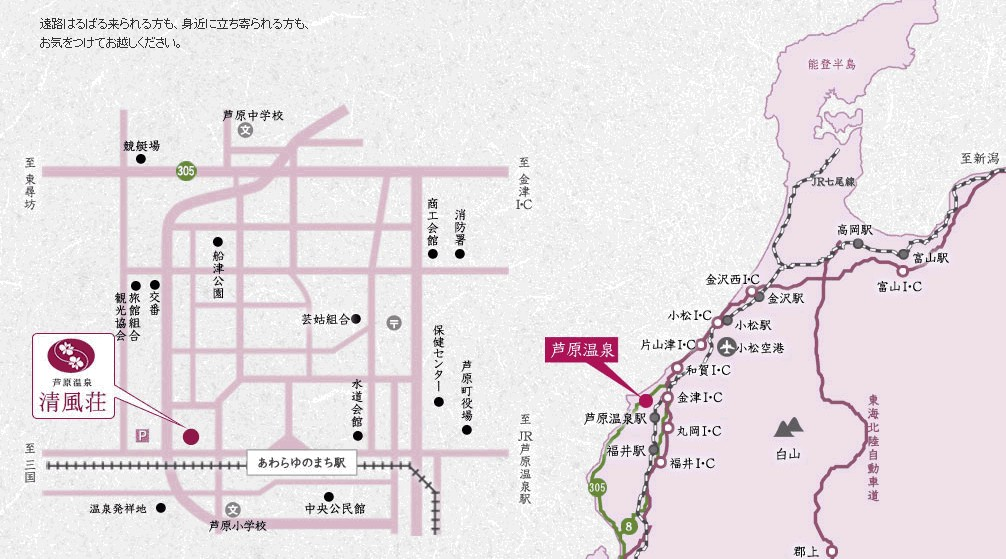 